重庆万泰建设校园招聘简章宣讲学校：河南工业大学宣讲时间：2019年9月12日10：00   宣讲地点：32208教室企业与万泰校招项目简介：万泰建设创建于2002年，自成立以来一直专注于房屋建筑总承包施工领域，跃居重庆市民营建筑企业第一位，目前采取的是集团—事业部—项目部的三级管控模式。自2012年起，万泰先后落户西安、贵阳、郑州、昆明、成都、武汉，成功实现了扎根中西部地区发展的战略目标。全集团目前在建项目逾70个，全部为直营。19年预计年产值80亿元，在职员工突破2000人，其经营规模相当于千亿级别的地产企业，并且每年仍在以不低于20%的速度继续增长。凭借优质的产品和服务、职业化的队伍以及诚信负责的合作态度，万泰成立十七年来，稳健经营，精细运作，赢得了客户、合作伙伴、业内同行和政府的信任、尊重和赞誉，是万科地产（000002）、龙湖地产（00960.HK）、融创地产(01918.HK)战略合作伙伴，并与旭辉地产（00884.HK）、招商地产（000024）、东原地产（600565）、北大资源（00618.HK）、香港置地、恒大地产等一线品牌开发商建立了良好的、长期的合作关系。企业领先的核心是人才领先。“万泰明日之星”以本科院校建筑相关专业应届毕业生为对象，以培养建筑企业的技术大拿及项目管理人员为目标，是万泰建设中高层管理人员的摇篮。在多年的校招工作中，万泰已建立起一套完整的人才培养体系，通过立体的、进阶式的培训发展手段，帮助“明日之星”快速融入环境、掌握知识技能，磨练心智，加速成长。本届校招计划：主要招聘的职能：施工/技术、造价、人力资源需求专业: 施工/技术/造价岗位需要土木工程、工程管理、工程造价等建筑相关专业毕业生；人力资源岗位对专业没有要求，但管理类专业更好。工作地点：重庆、西安、郑州、贵阳、昆明、成都、武汉区域（可选择，非强制）应聘方式：	网上下载申请表并填写—宣讲会现场递交申请表—申请表筛选—面试—签订就业协议。	应聘申请表可在官网www.cqvantai.com下载中心进行下载。    温馨提示：我们仅接收万泰模版申请表，不接收个人自制简历，请同学们务必提前下载申请表填写，在宣讲会现场提交。（如有疑问，请咨询万泰建设人力资源部）联系方式：微信公众号：   万泰建设招聘  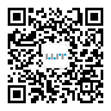 人力资源部：0371-55655061    18237146236